ԿՐԹՈՒԹՅԱՆ, ԳԻՏՈՒԹՅԱՆ, ՄՇԱԿՈՒՅԹԻ ԵՎ ՍՊՈՐՏԻ ՆԱԽԱՐԱՐՈՒԹՅՈՒՆ«ԿՐԹՈՒԹՅՈՒՆ ԵՎ ԳՈՐԾՈՒՆԵՈՒԹՅՈՒՆ» ՍՈՑԻԱԼ-ԲԱՐԵԳՈՐԾԱԿԱՆ ԿՐԹԱՄՇԱԿՈՒԹԱՅԻՆ ՀԻՄՆԱԴՐԱՄՀԵՏԱԶՈՏԱԿԱՆ ԱՇԽԱՏԱՆՔԽումբ		ՊԱՏՄՈՒԹՅՈՒՆԹեմա        	ՈՒՍՈՒՑՄԱՆ ՓՈԽՆԵՐԳՈՐԾՈՒՆ ՄԵԹՈԴՆԵՐԸ ԵՎ ԴՐԱՆՑ ԿԻՐԱՌԱԿԱՆ ՆՇԱՆԱԿՈՒԹՅՈՒՆԸՀետազոտող՝      ՎԱՆՈՒՀԻ ՀԱՅՐԱՊԵՏՅԱՆ                                    ՀՀ ՍՅՈՒՆԻՔԻ ՄԱՐԶԻ ԳՈՐԻՍԻ ԱԿՍԵԼ ԲԱԿՈՒՆՑԻ ԱՆՎԱՆ №1 ԱՎԱԳ ԴՊՐՈՑԻ  ՈՒՍՈՒՑՉՈՒՀԻՂեկավար՝	ՄԱՐԻՆԵ ԳՐԻԳՈՐՅԱՆԳՈՐԻՍ 2022ՆԵՐԱԾՈՒԹՅՈՒՆՕրավուր զարգացող աշխարհի առաջ քաշած մարտահրավերներին դիմակայելը և ժամանակավրեպ լինելու խարանից ազատվելը կրթական համակարգի բաղկացուցիչ մասն է: Նշանավոր փիլիսոփա և մանկավարժ Ջոն Դյուին այն համոզմունքն է հայտնել, որ «կրթությունը հասարակական առաջընթացի և բարեփոխումների հիմնարար մեթոդն է»: Ուստի դպրոցն է իր ուսերին վերցրել  պետական մտածողություն ունեցող, ազատամիտ, հանրային բարօրության համար պատրաստակամ, ապագա մարտահրավերներին դիմակայելու պատրաստ սերունդ կրթելու և դաստիարակելու դժվարին առաքելությունը:  Գիտատեխնիկական առաջընթացը նորանոր խնդիրներ է դնում ոչ միայն կրթության ու դաստիարակության բովանդակության, նպատակների, այլև դրանց հասնելու միջոցների, եղանակների ու հնարների կատարելագործման, նրանց արդյունավետության բարձրացման չափազանց կարևոր հարցեր լուծելիս: Կրթական գործընթացը կազմակերպողները գիտակցում են, որ դասավանդման և ուսուցման հնացած ձևերն այլևս անկարող են ստեղծել ու զարգացնել այնպիսի գիտելիքներ ու հմտություններ, որոնք անհրաժեշտ են քաղաքացուն արդի հասարակության մեջ «բարեկեցիկ կյանքով» ապրելու համար։  Հետևաբար, անհրաժեշտ են դասավանդման և ուսուցման այլընտրանքային նոր մոտեցումները։ Նշված խնդիրը հաջողությամբ լուծելու համար մեծապես օգնում են ուսուցման արդի փոխներգործուն մեթոդները, որոնք «սովորողների գիտական աշխարհայացքը ձևավորելու, նրանց  ընդունակություններն ու ստեղծագործական  գործունեությունը զարգացնելու եղանակ են»: Այսօր ուսուցման փոխներգործուն մեթոդների ընտրության լայն հնարավորություններ կան  և    կիրառվում  են մեր   դպրոցներում: Ուսուցիչն ազատ է մեթոդների ընտրության հարցում, սակայն  պետք է լինի զգույշ, չափավոր  և գիտակցի, թե ընտրված կամ արդեն կիրառվող մեթոդները որքանով են համապատասխանում կյանքի պահանջներին, դասավանդած առարկաների ուսուցման նպատակներին։  Այդ առումով Էդիլյանը նշել է՝ «Նա պետք է ընտրի դասավանդելիք նյութը, ուսումնասիրի առանձնահատկությունները և տեսնի, թե այդ նյութը դասավանդման նպատակներից որի համար ամենից հարմարն է, բայց գործնականին անցնելուց առաջ պետք է քննի նաև այն հարցը, թե այդ բոլորը որքան հարմար են այն դասարանի աշակերտներին, որոնց համար որոշված է մշակել այդ նյութը: Ահա այս հարցերը որոշելուց հետո ընտրում է համապատասխան մեթոդը և գործի անցնում»:Սույն հետազոտական աշխատանքի նպատակն է ուսումնասիրել փոխներգործուն մեթոդների կիրառման արդյունավետությունը ուսուցման կազմակերպման ընթացքում:ՈՒՍՈՒՑՄԱՆ  ՓՈԽՆԵՐԳՈՐԾՈՒՆ  ՄԵԹՈԴՆԵՐԻ ԴԵՐԸ, ՆՇԱՆԱԿՈՒԹՅՈՒՆԸ  ԵՎ  ԴԱՍՏԻԱՐԱԿՉԱԿԱՆ ԳՈՐԾԱՌՈՒՅԹՆԵՐԸՈւսուցման մեթոդներն ուսուցչի և աշակերտի աշխատանքի այն ձևերն են, որոնք հնարավորություն են ընձեռում ձեռք բերելու գիտելիքներ, հմտություններ, ձևավորում են աշակերտների աշխարհայացքը, զարգացնում նրանց ընդունակությունները: Ժամանակի ընթացքում կրթության նպատակների և բովանդակության փոփոխման հետ մեկտեղ փոխվում են նաև ուսուցման մեթոդները: Ուսուցման մեթոդների հարցի մշակման ասպարեզում մեծ ներդրում են ունեցել ինչպես ռուս մանկավարժները, այնպես էլ հայ մեթոդիստ մանկավարժները՝ Ա. Բահաթրյանը, Ս.Մանդինյանը, Գ. Էդիլյանը, Ա. Ղարիբյանը և այլք: Նրանք առանձնահատուկ ուշադրություն են դարձրել աշակերտների ճանաչողական գործունեության ակտիվացմանը, նրանց տրամաբանական մտածողության զարգացմանը: Գ. Էդիլյանն իր մեթոդական աշխատություններում բազմիցս նշում էր՝ «Դպրոցը աշակերտներին նախապատրաստում է կյանքի համար. պետք է նպաստել աշակերտների ինքնուրույնության  զարգացմանը, ինչպես նաև օգնել ուսուցչին բազմազան մեթոդներ կիրառել նյութի մատուցման ժամանակ»:	Յուրաքանչյուր մեթոդ նախասահմանվում է ինչ-որ նպատակի հասնելու համար: Մեթոդը ենթադրում է նպատակի գիտակցում, դրան հասնելու այն եղանակների և միջոցների իմացություն, որոնց օգնությամբ այդ գործունեությունը պետք է տեղի ունենա: Ամեն մի գործունեություն ենթադրում է գործունեության  օբյեկտ: Սա առավել պատկերավոր դարձնելու համար բերենք հետևյալ օրինակը: «Նախնադարյան որսորդները սկզբնական շրջանում հանդիպում էին գազաններին երես առ երես, նետահարում աղեղով: Թակարդների երևան գալը մեծ բեկում առաջացրեց ինչպես որսորդության, այնպես էլ մարդկանց մտածողության մեջ: Դրանց շնորհիվ մարդիկ խուսափում էին կենդանիներին հանդիպելուց և մարդը սովորեց առանց ուղղակի դիտումների պատկերացնել, թե ինչ կկատարվի, երբ գազանը թակարդն ընկնի»: Սա խոսում է այն մասին, որ ամեն մի մեթոդ պահանջում է որևէ, թեկուզ պարզունակ գիտելիքներ նրա կիրառման օբյեկտի վերաբերյալ: 	Յու. Կ. Բաբանսկին առաջարկում  է առաջնորդվել հետևյալ չափանիշներով՝ ուսուցման մեթոդները պետք է համապատասխանեն՝ ուսուցման սկզբունքներինուսուցման նպատակներին տվյալ թեմայի բովանդակությանը դասարանի և կոլեկտիվի առանձնահատկություններին ուսուցիչների հնարավորություններին Մեթոդը պետք է գործունեությունը նպատակին հասցնի, հակառակ դեպքում պետք է ընդունել, որ մեթոդը կամ պիտանի չէ ընտրված նպատակի համար, կամ սխալ է կիրառվել տվյալ կոնկրետ դեպքում:  	Առաջարկում եմ առանձնահատուկ ընդգծել մեթոդների դաստիարակչական նշանակությունը: Գիտելիքների, հմտությունների, կարողությունների և ստեղծագործական գործունեության բովանդակությունն այն ժամանակ է դառնում հասարակության համար անհրաժեշտ ուղղություն, երբ այն մտնում է աշակերտների արժեքների մակարդակի մեջ, բավարարում նրանց պահանջմունքները: Որքան լայն են աշակերտների պահանջմունքների շրջանակները, որքան ընդարձակ է նրանց արժեքների համակարգը, այնքան շատ են դաստիարակչական ներգործության հնարավորությունները: Ուսուցման փոխներգործուն մեթոդները՝ որպես բովանդակալից մեթոդներ, ձևավորում են երիտասարդ սերնդի արժեքների համակարգը և հնարավորություն տալիս ամրապնդելու ձեռք բերածը:  	Կարծում եմ, որ հետազոտական և մասնակի-որոնողական մեթոդները որոշակի վերաբերմունք են դաստիարակում բարեխղճության, ստեղծագործականության, մտքի հստակության և ճշգրտության նկատմամբ: Պրոբլեմային շարադրանքը վերաբերմունք է ձևավորում իմացության գործընթացի և գիտելիքների՝ որպես ինքնուրույն արժեքների նկատմամբ, դաստիարակում է մտածողության մշակույթի պահանջմունք: 	Ուսուցման գործընթացում հույզերի դաստիարկումը իրականացվում է այլ եղանակներով: Դրանցից են հուզական վերաբերմունքը, ուսուցչի հուզական ռեակցիան, քանի որ ուսուցչի անձը դաստիարակության կարևորագույն գործոն է: Այս դեպքում խոսքը վերաբերում է ոչ թե ուսումնական նյութի բովանդակությանը, այլև գործի և աշակերտների նկատմամբ ուսուցչի հուզական վերաբերմունքին: Ուսուցման գործընթացում և ուսուցման գործընթացով դաստիարակելու համար նյութի բովանդակության և ուսուցչի անձնավորության ներգործության հետ միասին կարևոր է դասարանի կոլեկտիվի ներգործությունը ամեն մի աշակերտի վրա՝ ընկերական մթնոլորտի, մրցության, փոխօգնության, հասարակական կարծիքի միջոցով և այլն: 	Խոսելով աշակերտների հուզական փորձի դաստիարակման մասին՝ ուսուցման ընթացքում ներգրաված բոլոր մեթոդներից բացի, կարելի է մատնանշել նաև իր գործունեության մեջ հաջողության հասնելու, աշակերտի՝ որպես անձնավորության, ինքնահաստատման, շփման  և այլ պահանջմունքներ բավարարելու մեթոդները: 	Աշակերտների հուզական փորձի հարստացումը ուղղակիորեն ազդում է ուսուցման՝ որպես կարևոր արժեքի  նկատմամբ նրանց ունեցած վերաբերմունքի, համապատասխանաբար նաև նրանց սովորելու և ուսումնական գործունեության ընդհանուր մակարդակի  բարձրացման վրա: ՈՒՍՈՒՑՄԱՆ  ՓՈԽՆԵՐԳՈՐԾՈՒՆ  ՄԵԹՈԴՆԵՐԻ  ԱՌԱՎԵԼՈՒԹՅՈՒՆՆԵՐԸՆերկայումս  ՀՀ հանրակրթության ոլորտում իրականացվող բարեփոխումներն ուղղված են նախկին ուսուցչակենտրոն համակարգի փոխարեն աշակերտակենտրոն ուսուցման համակարգի ներդրմանը: Այս անցումը պահանջում է ուսուցման ավանդական մոտեցումների վերանայում: Կրթության ոլորտում նորարարությունների ներմուծումը միշտ պայմանավորված է գործնական պահանջներով: Այսօր, առավել քան երբևէ, դասարանում դասավանդողի առջև դրված է մեկ հիմնական խնդիր` առաջնորդել սովորողներին, մղել սովորելու, փնտրել-գտնելու, ցույց տալ ճանապարհներ, ձևավորել գիտելիքն ու հմտությունն օգտագործելու կարողություն և... ոգևորել, ու այդ ամենն անել համագործակցային ակտիվ ուսումնառությանն ուղղված մեթոդաբանությամբ: Այսօր չկա այնպիսի ուսուցիչ, ով չմտածի հետևյալ հարցերի մասին. «Ինչպե՞ս դասավանդվող առարկան, դասը դարձնել հետաքրքիր, ինչպե՞ս գրավել սովորողների ուշադրությունը, ինչպե՞ս ստեղծել հաջողության իրավիճակ դասարանում յուրաքանչյուր աշակերտի համար, որպեսզի նրանք դասին կամավոր, ստեղծագործ աշխատեն»: Նման մոտեցումը պահանջում է ավելի մեծ պատրաստվածություն, ուսուցիչը պետք է շարժառիթ ստեղծի, հետաքրքրություն առաջացնի: Բավարար չէ միայն բովանդակության մատչելի, հասանելի ներկայացումը: Անհրաժեշտ է, որ ուսուցիչը կիրառի մեթոդներ, որոնց շնորհիվ աշակերտը կամա թե ակամա դառնա դասապրոցեսի մասնակից, որտեղ դրսևորվեն յուրաքանչյուր աշակերտի անհատական ընդունակությունները, նա ավելի պատրաստակամ դառնա՝ փորձելով արդյունավետորեն դրսևորել իր ողջ ներուժը: Այս մոտեցումը «դաստիարակում» է գլխուղեղը` լայն հնարավորություններ ընձեռելով նոր ու հին տեղեկատվությունը համադրելու, նախկին սխալ և/կամ թերի դատողություններն ուղղելու, մտքերն ու տեսակետները վերանայելու և այլն: Ակտիվ ուսուցումը՝ իբրև դասավանդման ժամանակակից գործիքակազմի  «գլխավոր հերոս», մեծապես ազդում է դասավանդման ստեղծագործական արդյունավետության վրա, ընթացքում ձևավորվում է ուսուցիչ-աշակերտ հավասարազոր գործընկերություն: Հետազոտությունները ցույց են տվել, որ երբ սովորողները դառնում են ուսումնառության ակտիվ մասնակից և գործող կողմ, ապա նյութի յուրացման արդյունավետությունը բարձրանում է մի քանի անգամ: Հետազոտության արդյունքները ներկայացված են ստորևէ:Երբ դուք ինչ-որ բան կարդում եք՝ հիշում եք 10% Երբ դուք ինչ-որ բան լսում եք՝ հիշում եք 20% Երբ դուք ինչ-որ բան տեսնում եք՝ հիշում եք 30%  Երբ դուք ինչ-որ բան տեսնում և լսում եք հիշում եք 50% Երբ դուք ինչ-որ բան ինքնուրույն եք անում՝ հիշում եք 90%-ը: Դասն ոչ այլ ինչ է, եթե ոչ սովորողի և սովորեցնողի համագործակցություն, որի նպատակը վերջիններին որոշակի գիտելիքներ, կարողություններ, հմտություններ և արժեքներ հաղորդելն է:	Իսկ ինչպե՞ս են հաղորդակցվում ուսուցիչն ու աշակերտը: Կարելի է հանդիպել առավել հաճախ հանդիպող երեք եղանակ:Պասիվ ուսուցում 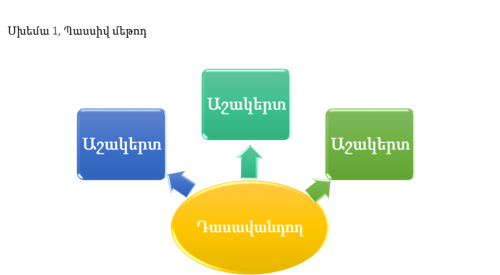 Այս դեպքում ուսուցիչը հիմնական գործող անձն է, որը      ղեկավարում է դասընթացը, իսկ աշակերտները պասիվ լսողներ են: Դասավանդող-աշակերտ կապը իրականացվում է հարցումների, թեստերի, ստուգողական աշխատանքների միջոցով: Այս մեթոդը քիչ արդյունավետ է: Դրա առավելությունը միայն սահմանափակ ժամանակում նյութի մեծ ծավալի մատուցումն է: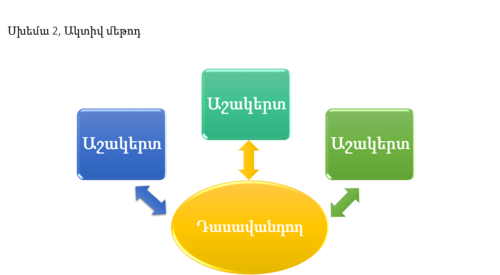 Ակտիվ ուսուցումԱկտիվ մեթոդները հիմնված են ուսուցիչ - աշակերտ համագործակցության վրա, այսինքն ուսուցիչը և աշակերտը  հավասարապես մասնակցում են ուսումնական պրոցեսին: Աշակերտները պասիվ լսողներ չեն, այլ ակտիվ մասնակիցներ: Ակտիվ մեթոդների նպատակն է՝ բոլոր գործընթացների (խոսք, հիշողություն, երևակայություն) օգտագործումն գիտելիքների, հմտությունների յուրացման համար: Աշակերտը գիտելիք է ստանում տարբեր աղբյուրներից ինֆորմացիայի վերլուծման արդյունքում: Ակտիվ ուսուցման մեթոդները սովորելու, ճանաչողական գործունեություն ծավալելու ուղիներն են, ինչի համար աշակերտները պետք է մտածեն, ստեղծագործեն:Փոխներգործուն ուսուցում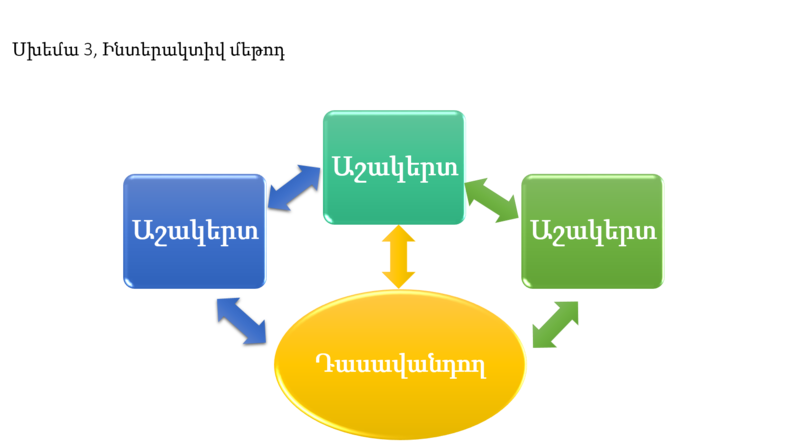 Փոխներգործուն  մեթոդը կարելի է համարել ակտիվ մեթոդների առավել ժամանակակից ձև: Այս հասկացությունը ծագել է անգլերեն «interact», «inter-փոխադարձ», «act-գործել» բառերից: Փոխներգործուն ուսուցումը դա երկխոսությամբ ուսուցում է, որի ընթացքում աշակերտները համագործակցում են ոչ միայն ուսուցչի, այլև միմյանց       հետ: Փոխներգործուն ուսուցման ժամանակ ուսուցիչը նոր գիտելիքներ փնտրելու իր հանձնարարություններով մասնակիցներին ուղղորդում է անկախ հետազոտությունների կատարմանը: Փոխներգործուն մեթոդները կիրառելիս ուսուցիչը դադարում է լինել տեղեկատվության հիմնական տեղեկատու, միայն կարգավորում, կազմակերպում է գործընթացը, տալիս խորհրդատվություն:Ինչպես տեսնում ենք, փոխներգործուն մեթոդներով ուսուցումը հնարավորություն է տալիս դասապրոցեսի մեջ ընգրկելու ողջ դասարանին, ուսուցչի կողմից չի մատուցվում պատրաստի գիտելիքները, այլ հնարավորություն է տրվում աշակերտներին մասնակցելու գիտելիքն ու հմտությունը ձեռք բերելու, մշակելու, փոխանցելու և ամրապնդելու գործընթացներին: Փոխներգործուն մեթոդական հնարանքը ենթադրում է բոլոր սովորողների ընդգրկում ուսումնառության մեջ և ակտիվ համագործակցություն: Այն դառնում է արդյունավետ, երբ ցանկացած աշակերտ զգում է իր մասնակցության և անձի կարևորության դերը:  Իմ աշխատանքային գործունեության ընթացքում կիրառելով ուսուցման փոխներգործուն մեթոդներ՝ դիտարկել եմ դրանց որոշակի առավելությունները՝Աշխատանքի մեջ բոլոր սովորողների ներգրավվածությունԲոլոր սովորողների հավասարություն Յուրաքանչյուր սովորողի՝ ցանկացած հարցի վերաբերյալ ազատ արտահայտվելու, կարծիքը ներկայացնելու  հնարավորություն Ոչ մի սովորող չի քննադատվում Հոգեբանական ճնշվածության բացակայություն /այս առումով օգտակար է խրախուսումը ակտիվ մասնակցության, ինքնադրսևորման համար/Ակտիվ է սովորողների համագործակցությունըՀամագործակցությունն իրականացվում է ուսուցչի կողմից ձևակերպված կանոնների համապատասխան Ակտիվ օգտագործվում են տեխնիկական ուսուցման միջոցներ, զննական պարագաներ ՈՒՍՈՒՑՄԱՆ  ՓՈԽՆԵՐԳՈՐԾՈՒՆ  ՄԵԹՈԴՆԵՐԻ ԿԻՐԱՌՈՒՄԸ ՊԱՏՄՈՒԹՅԱՆ  ԴԱՍԵՐԻՆՊատմագիտությունն իր ուրույն տեղն ունի գիտությունների շարքում և համարվում է ժամանակակից աշխարհի հասարակագիտական հայեցակարգը ձևավորող գիտություն: Պատմաբան-մանկավարժներիս հիմնական նպատակն է յուրաքանչյուր սովորողի համար ստեղծել այնպիսի նպաստավոր միջավայր, օգտագործել այնպիսի մեթոդներ, որոնց շնորհիվ հնարավոր կլինի դրսևորել նախաձեռնողականություն և ստեղծագործական միտք: Ժամանակակից մեթոդական հնարները, ուսուցման փոխներգործուն մեթոդները, տեղեկատվական տեխնոլոգիաների կիրառումը օգնում են բարձրացնել պատմություն առարկայի դասավանդման արդյունավետությունը, նպաստել սովորողների ինչպես մտավոր ու զգայական կարողությունների, այնպես էլ ինքնուրունության, սոցիալականացման և այլ հմտությունների զարգացմանը: Կարևորագույն խնդիր է դառնում ոչ միայն այդ հմտություններին տիրապետելը, այլև արժևորելը և կյանքում դրանք համապատասխան իրավիճակներում կիրառելը: Ուստի մեր խնդիրն է պատմության դասաժամերին համագործակցային ուսուցման շնորհիվ աշակերտների մոտ ձևավորել այնպիսի որակներ, զարգացնել այնպիսի հմտություններ, որոնք համահունչ կլինեն կրթության ժամանակակից պահանջներին, իսկ շրջանավարտը՝ հանրակրթական հաստատությունում ձեռք բերածը կկարողանա կիրառել կյանքում:Հարկ եմ համարում նշել, որ պատմության դասը պլանավորելիս մեթոդների ընտրության հարցում նկատի եմ առնում որոշակի սկզբունքներ՝դասի նպատակը և խնդիրներըդասի տիպն ու կառուցվածքըուսումնական նյութի բովանդակությունը աշակերտների տարիքը, պատրաստվածության մակարդակըշահագրգռվածությունը և հետաքրքություններըուսումնադիտողական պարագաների առկայությունըԻմ աշխատանքային գործունեության ընթացքում ընդունելի եմ համարում մեթոդների դասակարգման հետևյալ տարբերակը՝Առաջին խումբ-  գիտելիքներ, կարողություններ ու հմտություններ ձեռք բերող, իմաստավորող և ամրակայող մեթոդներ  Խոսքային մեթոդներն իրենց հատուկ տեղն ունեն պատմության դասերի ժամանակ:  Առանձին մանկավարժներ խոսքային մեթոդները համարում են հնացած, անարդյունավետ, ոչ ակտիվ մեթոդներ, որն, իհարկե սխալ է:  Խոսքն ակտիվացնում է անձի  երևակայությունը, հիշողությունը,  զգացմունքները: «Պատմել» մեթոդի կիրառման ժամանակ կարելի է գործադրել մի շարք հնարներ, այսպես, օրինակ` համեմատության, համադրության, սովորողների ուշադրության ակտիվացման և այլն: «Զրույց»  մեթոդով ուսուցչի կողմից նախապես կազմված հարցերի օգնությամբ աշակերտներն  ինքնուրույնաբար են  վերլուծում երևույթները, փաստերը, հայտնում են իրենց կարծիքները, տեսակետները, ձևակերպում եզրակացությունները: Այսպիսով՝   մեթոդը կրում է ոչ թե պատմելու, բացատրելու բնույթ, այլ սովորողների կողմից հարցերին ճիշտ և հակիրճ պատասխանելու բնույթ: Բացի այդ զրույցի մեթոդն ունի մի շարք առավելություններ՝ զարգացնում է սովորողների բանականությունը, ակտիվացնում է նրանց հետաքրքրությունները, զարգացնում է նրանց խոսքի մշակույթը, հիշողությունը, մտապահումը, ունենում է դաստիարակչական նշանակություն: Միջին և ավագ դասարաններում սովորողների իմացական հետաքրքրությունները խթանելու համար կարևոր նշանակություն ունի «Ուսումնական բանավեճի» կազմակերպումը: Բանավեճը աշակերտների կարծիքները, համոզմունքները, տեսակետները հայտնելու, հարցապնդումներ անելու, ճշմարտությունն ի հայտ բերելու կարևոր մեթոդ է: Բանավեճի միջոցով սովորողները արժևորում, գնահատում են իրենց և ընկերների գիտելիքները, կարողություններն ու հմտությունների չափը, ծավալը, զարգացման աստիճանը: Առանց կայուն և խոր գիտելիքիների դժվար է ակտիվորեն մասնակցել բանավեճին:Պատմության դասերին մեծ ուշադրություն է դարձվում զննականությունն ապահովող նյութերին և մեթոդներին, որոնցից են  պաստառները, նկարները/սրանք առաջարկվում է վերլուծել «կախարդական բյուրեղ» մեթոդի օգնությամբ/, քարտեզները, ցուցադրությունները,  էքսկուրսիաները: Կարևոր են գործնական աշխատանքները՝ տրամագրերը, գրաֆիկական աշխատանքները, վարժությունները՝ պրիզմա, քառաբաժանում, կրկնակի գրառում, կմախք, Tաձև աղյուսակ, հասկացությունների քարտեզ, ապագայի անիվ, փաստերի բուրգ և այլն: Սրանց կիրառման շնորհիվ աշակերտը հնարավորություն է ստանում ոչ միայն ուսումնասիրվող նյութի շրջանակներում խորացնել գիտելիքները, այլև ձեռք բերել մի շարք հմտություններ: Ժամանակակից կրթական համակարգում մեծ տեղ է հատկացվում սովորողների տեխնոլոգիական  կրթությանը: «Տեղեկատվական տեխնոլոգիաների մուտքը մանկավարժական գործընթաց իր հետ բերեց արմատական փոփոխություններ: Շատ դյուրին դարձավ տեղեկատվություն ստանալը: Սովորողների գործը հեշտանում է, սակայն նա ամեն ինչ գտնում է պատրաստի, չի պրպտում, չի լարում միտքը»:Համացանցն ազատ  կերպով  առաջարկում է օգնող նյութեր, որոնք սովորողներին որոշակիորեն զրկում են ինքնուրույն տրամաբանական մտածողությունից և եզրահանգումներ կատարելուց:  Չնայած այս ամենին` համակարգիչն անփոխարինելի դեր է կատարում ժամանակակից կրթական համակարգում: Նրա օգնությամբ սովորողներին հնարավորություն է տրվում հանդիպելու պատմական անհատներին, ծանոթանալու տնտեսությանը, կենցաղին, ժողովուրդների ավանդույթյուններին, հնագույն քաղաքակրթություններին և ուրիշ երևույթներին ու գործընթացներին:Համակարգիչը հսկայական հնարավորություն է ընձեռում պատմական գործընթացների մոդելավորման, տվյալների բազայի հետ աշխատանքի և նոր գիտելիքների ձևավորման ուղղությամբ: Սովորողները հեշտությամբ են փնտրում և գտնում համակարգված և մշակված պատմական  տեղեկությունները, աշխատանքի գործընթացում հեշտ է հիշել իրադարձությունները, պատմաաշխարհագրական անվանումները, անուները, թվերը: Ուսումնասիրելով  ցանկացած թեմա` նրանց առջև բացվում է այդ իրադարձություների ամբողջական պատկերը: Այն պարունակում  է ահռելի քանակությամբ տեղեկատվություն:Երկրորդ խումբ- ճանաչողական ակտիվությունը և ստեղծագործական գործունեությունը զարգացնող մեթոդներԱյս խմբի մեթոդներն ենթադրում են ինքնուրույն ստեղծագործական մտածողություն, գիտելիք  ձեռք բերելու  ցանկություն, տեղեկատվության ակտիվ փնտրտուք, խնդիրների լուծման սեփական ուղիների որոնում, քննադատողականություն, oգնում են ավելի հստակ ձևակերպել խնդիրները, արագացնում են նոր գաղափարներ գտնելու գործընթացը, ինչպես նաև ավելացնում են դրանց քանակը, լայնացնում են խնդիրների վերաբերյալ արդեն եղած տեսակետները: Վերոնշյալ սկզբունքների կատարման համար հարմար են կիրառել ուղեղային գրոհ, խճանկար, պատմական հիշողության օղակներ, պատմական հանելուկներ, աշխատանք փոքր խմբերով, խմբավորում, նախագծային, դերային խաղեր մեթոդները:Երրորդ խումբ - ինքնուրույն աշխատանքի մեթոդներ Փորձը ցույց է տալիս, որ ճիշտ և պարբերաբար կազմակերպված ինքնուրույն աշխատանքի արդյունքում սովորողներն առավել խորը և ճկուն գիտելիքներ են ձեռք բերում, քան այն դեպքում, երբ ուսուցիչն ինքն է մշտապես պատրաստի գիտելիքներ մատուցում: Նման աշխատանքի շնորհիվ նորը ճանաչելու ցանկություն է առաջանում: Իսկ այդ ցանկությունը նպաստում է  այն կարողությունների զարգացմանը, որոնք պարտադիր են ինքնակրթության և ինքնակատարելագործման համար: Ժամանակի ընթացքում դասերին ինքնուրույն աշխատանքի պարբերաբար կազմակերպման և տնային տարատեսակ ինքնուրույն աշխատանքների կազմակերպումը նպաստում է սովորողների ճանաչողական և ստեղծագործական ունակությունների, մտածողության զարգացմանը: Ինքնուրույն աշխատանքի անցկացումն արագացնում է սովորողների գործնական կարողությունների և հմտությունների ձևավորումն ու զարգացումը :Որպես ինքնուրույն աշխատանքի մեթոդներ՝ պատմություն առարկայի դասաժամերին առաջարկվում է նախագծային աշխատանքը, 5 րոպեանոց շարադրանքը, աքրոստիկոս կազմելը, հետազոտական աշխատանքը, աշխատանքը սկզբնաղբյուրների հետ, շրջված դասարանը:Վերոնշյալ բոլոր մեթոդները առաջարկվում է կազմակերպել դասի տարբեր փուլերում, պարզապես պետք է դրանք լինեն տեղին, նպատակային, սահուն անցումներով:ԵԶՐԱԿԱՑՈՒԹՅՈՒՆՍույն հետազոտական աշխատանքը կատարելով՝ հանգել ենք հետևյալ եզրահանգումներին՝Ուսուցման փոխներգործուն մեթոդները թույլ են տալիս ակտիվացնել գիտելիքների յուրացման գործընթացը և դրանց՝ գործնականում կիրառելիությունը: Փոխներգործուն ուսուցումն ապահովում է մտածական և պրակտիկ գործունեության բազմազանությունը:Ձևավորում է սովորողների ինքնուրույն աշխատելու հմտություններ, անհատական-յուրահատուկ հնարավորությունները բացահայտելու և վերլուծելու կարողություններ:Մեծացնում է սովորողների մոտիվացիան, ներգրավվածությունը քննարկվող խնդիրների լուծման մեջ:Զարգացնում է հաղորդակցական հմտությունները, համագործակցելու, խնդիրները միասին լուծելու կարողությունները:Նպաստում է ուսուցչի, միմյանց հետ վստահելի փոխհարաբերությունների առաջացմանը:Նպաստում է սովորողների զգայական ոլորտի զարգացմանը, աշխարհայացքի, դիրքորոշման ձևավորմանը:ԳՐԱԿԱՆՈՒԹՅԱՆ  ՑԱՆԿԱմիրջանյան Յու., Սահակյան Ա., Մանկավարժություն, Երևան, 2005:Գրիգորյան Ս., Ակնարկներ հայոց լեզվի մեթոդիկայի պատմության, Երևան, 2013:Ղույումչյան Գ., Մանկավարժություն,Գիրք 2-րդ, Երևան, 2005:Շավարշյան Ա.,  Հայ մանկավարժներ, գ. 2, Երևան, 1961:Պապոյան Հ., Պատմության դասավանդման մեթոդիկան դպրոցում, Երևան, 2003:Վարդումյան Ս., Հարությունյան Լ., Ջաղինյան Ն., Ժամանակակից մանկավարժական մոտեցումներ, Երևան, 2003: